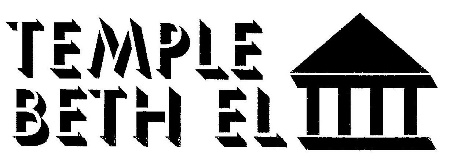 PESACH SCHEDULE of SERVICES(All services will be held in the Goldman Room)Friday April 18Fast of the Firstborn 		Minyan	 7:00 am Latest time for eating Hametz 			10:30 amLatest time for burning Hametz 		11:40 amMincha / Maariv					 6:00 pmCandle Lighting 					 7:20 pmFIRST SEDERSaturday April 20  – First DayMorning Services 					9:30 amEnd of Shabbat/1st. Yom Tov			8:20 pmSECOND SEDERSunday April 21 – Second DayMorning Services 	 				9:30 amDaily Minyan April 22nd  to 24th:     6:50 am / 7:45 pmThursday April 25 –Eve of Seventh DayMorning Minyan 					7:00 amCandlelighting					7:26 pmMinha/Maariv					7:00 pmFriday April 26 – Seventh DayMorning Services 					9:30 amCandlelighting					7:27 pmMinha / Maariv					7:00 pmSaturday April 27 – Eighth DayMorning Services 					9:30 am		– Yizkor (approximate time)   10:30 amMincha / Maariv					7:30 pmEnd of Shabbat / Yom Tov			8:30 pm